Χρόνια Πολλά σε όλες τις μανούλες όλου του κόσμου!!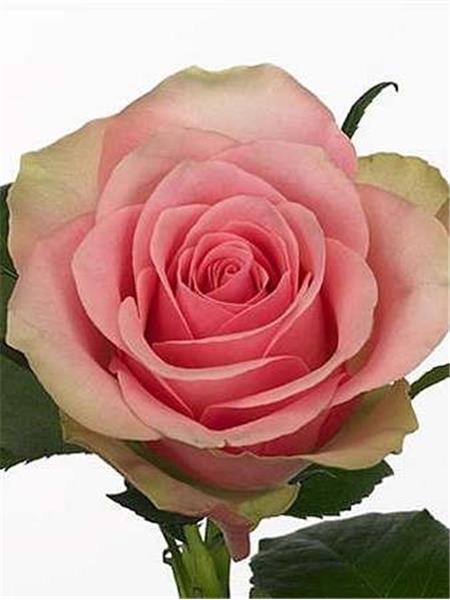 Κυριακή 9 Μαϊου 2021